Kawasaki KLD85z Серия Выпуск 1974-82 г.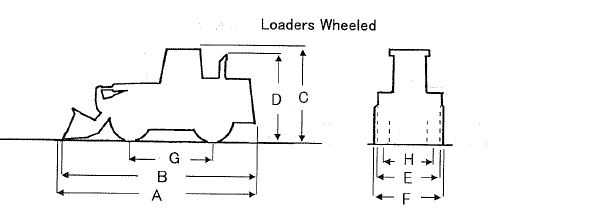 